Согласование существительных с прилагательнымиВоспитатель Хрусталева Е.С.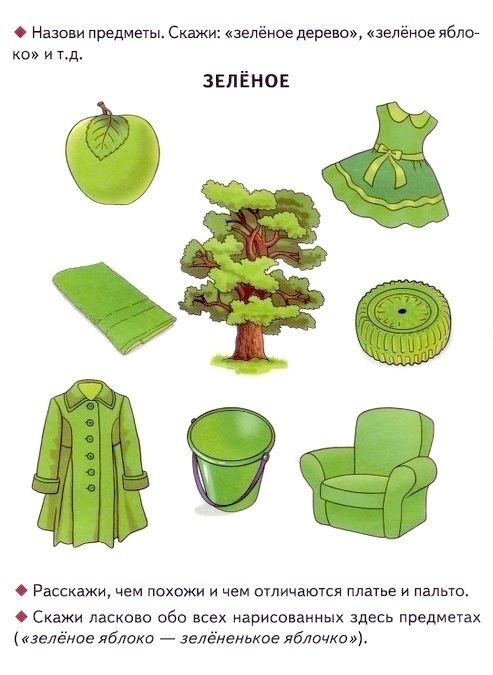 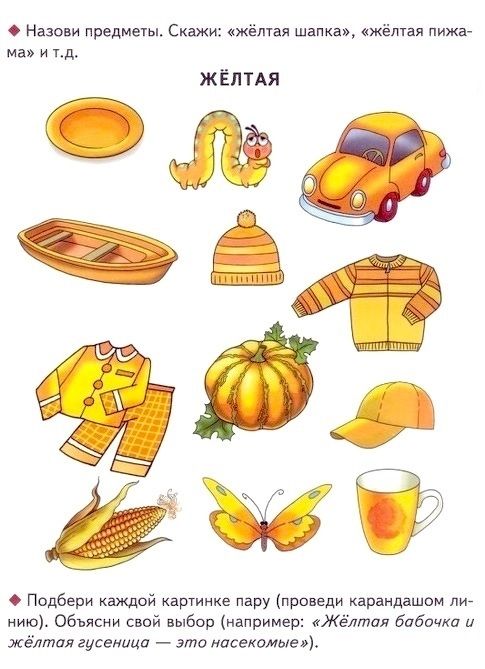 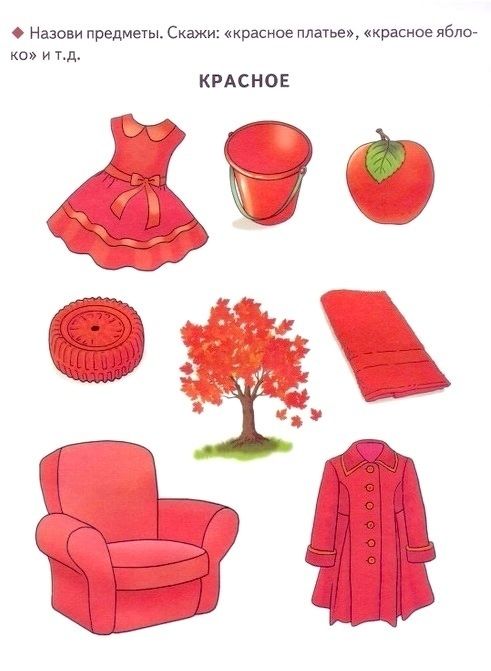 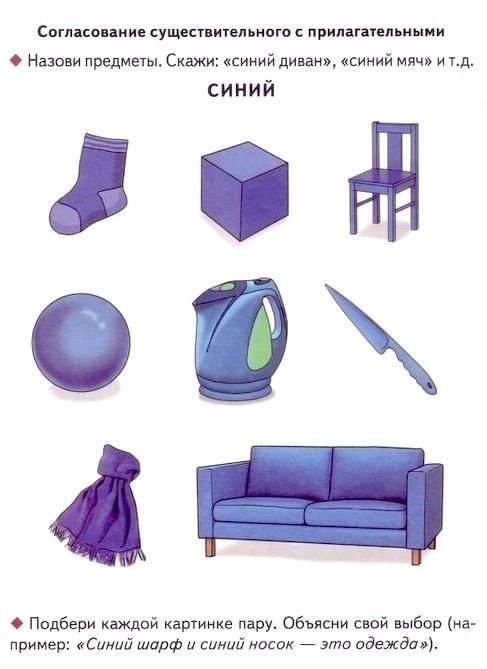 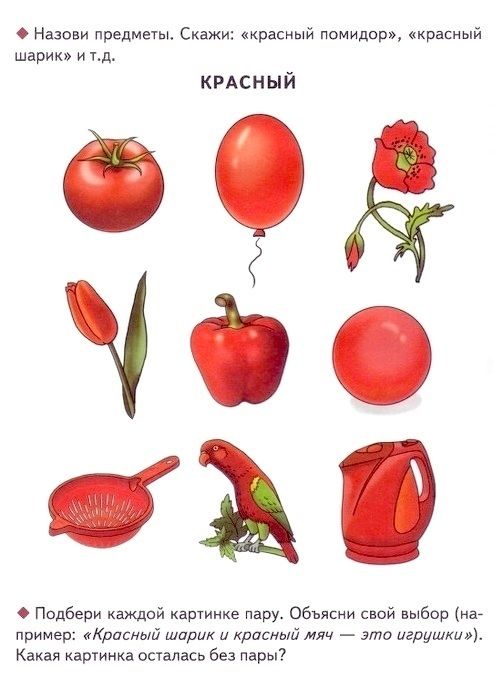 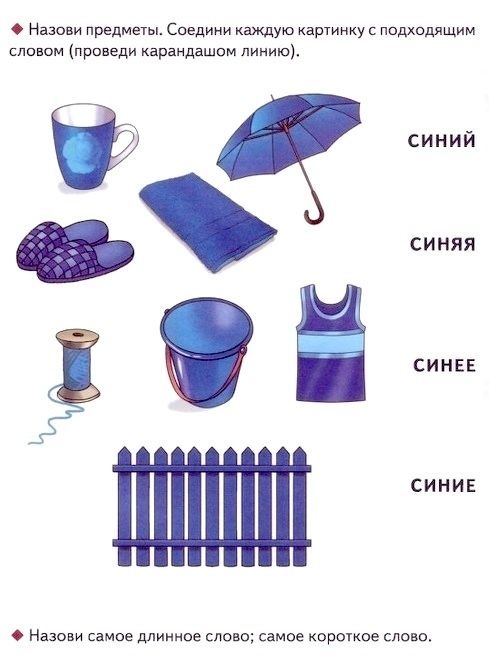 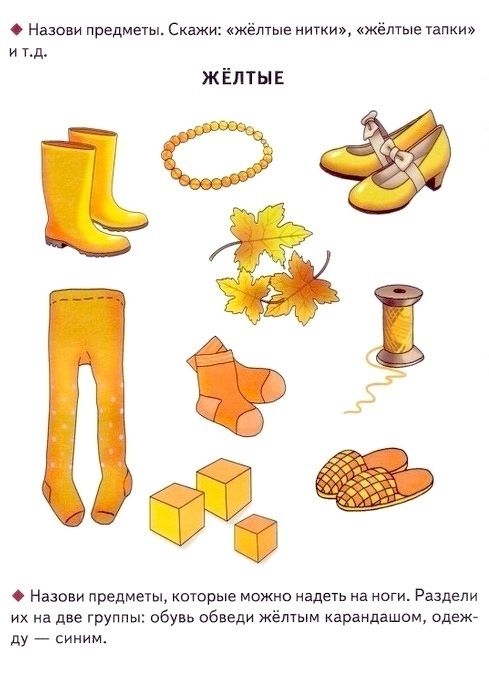 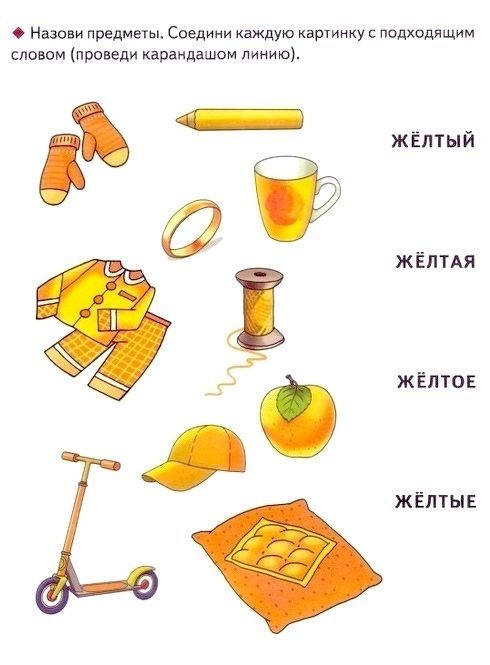 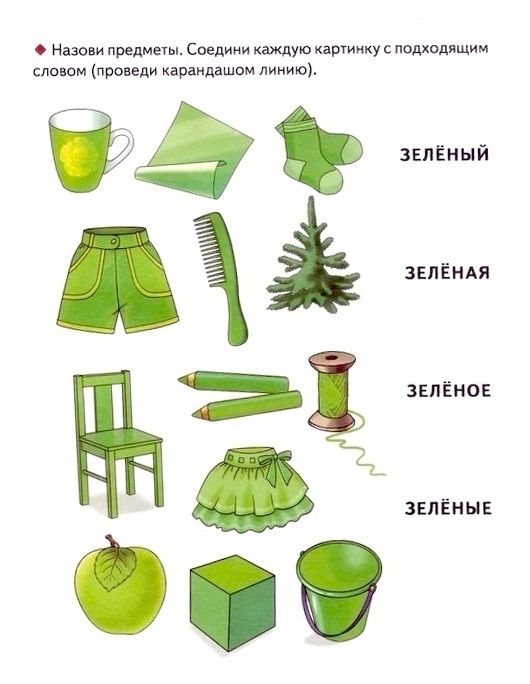 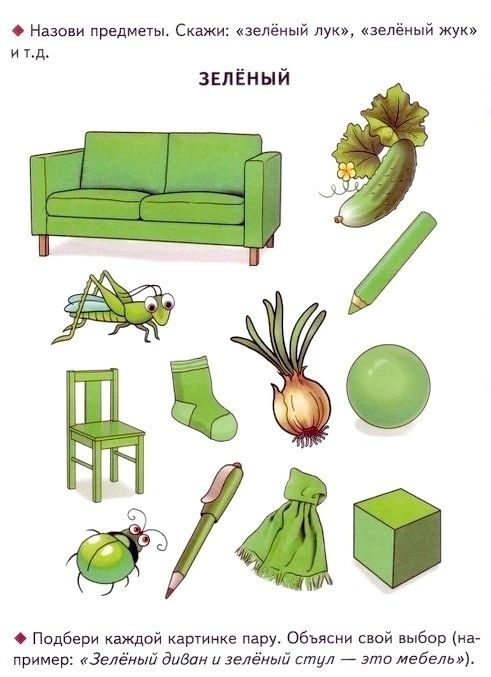 